          firma SVOBODA – Lučice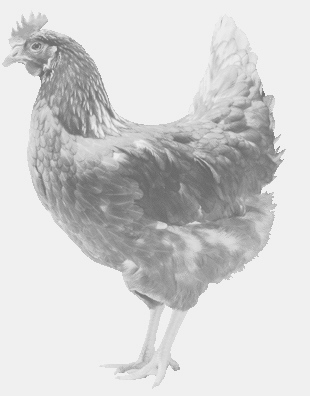  drůbežárna Mírovka, Vadín, 569489358, 777989857CHOVNÉ KUŘICE  barva červená a černáStáří:    17 týdnůCena:   185,- Kč/kusPondělí 28. února 2022V 9.20 h.- Ostřetín - u OÚv 9.30 h.- Vysoká – u obchoduMožno objednat:569 489 358,svoboda.lucice@seznam.cz